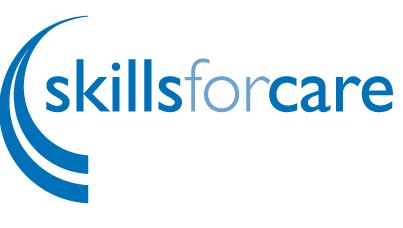 Share your nursing career journey with us!Tell us more about what inspired you to start a career in adult social care nursing by completing this template and emailing it to SocialCareNursing@skillsforcare.org.uk If you could also attach a picture of yourself (headshot) to the email to accompany your story that would be great.Name Name Job titleJob titleSettingFor example: Residential care home with nursingOverview of current roleWhat are your day-to-day activities and key responsibilities.Qualifications and educationWhat qualifications do you need for your role?Training, knowledge and skillsTell us about training you’ve completed to get where you are. Are there any specific knowledge areas and skills needed for your role?What brings you joy in your roleHow did you get hereHow did you start your career? What inspired you to work in social care nursing? Talk us through your career journey as well as any future aspirations.Also include in pathwaysSkills for Care use only